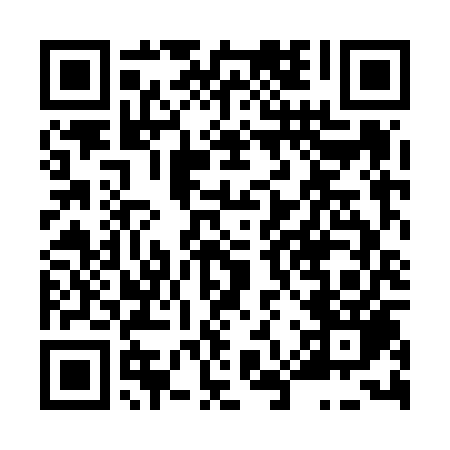 Prayer times for Cervene Zahori, Czech RepublicMon 1 Apr 2024 - Tue 30 Apr 2024High Latitude Method: Angle Based RulePrayer Calculation Method: Muslim World LeagueAsar Calculation Method: HanafiPrayer times provided by https://www.salahtimes.comDateDayFajrSunriseDhuhrAsrMaghribIsha1Mon4:456:381:055:337:339:192Tue4:436:361:055:347:359:213Wed4:406:331:045:357:369:234Thu4:376:311:045:367:389:255Fri4:356:291:045:377:399:276Sat4:326:271:045:387:419:297Sun4:296:251:035:397:429:318Mon4:276:231:035:417:449:339Tue4:246:211:035:427:469:3510Wed4:216:191:035:437:479:3711Thu4:196:171:025:447:499:3912Fri4:166:151:025:457:509:4213Sat4:136:131:025:467:529:4414Sun4:106:111:015:477:539:4615Mon4:086:091:015:487:559:4816Tue4:056:071:015:497:569:5017Wed4:026:051:015:507:589:5318Thu3:596:031:015:517:599:5519Fri3:566:011:005:528:019:5720Sat3:545:591:005:538:0210:0021Sun3:515:571:005:548:0410:0222Mon3:485:551:005:558:0510:0423Tue3:455:531:005:568:0710:0724Wed3:425:5112:595:578:0810:0925Thu3:395:4912:595:588:1010:1126Fri3:365:4712:595:598:1210:1427Sat3:335:4612:596:008:1310:1628Sun3:315:4412:596:018:1510:1929Mon3:285:4212:596:028:1610:2130Tue3:255:4012:586:028:1810:24